POWIATOWY URZĄD PRACY w BYTOWIE       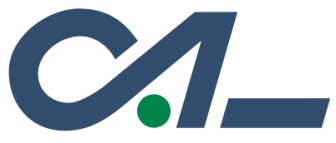 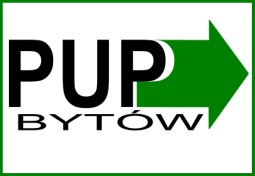 ul. Wojska Polskiego 6, 77-100 Bytów, tel. 59 822 22 27 fax. 59 823 41 02 gby@praca.gov.plul. Gen. Sikorskiego 1, 77-200 Miastko tel. 59 857 5119 fax. 59 857 06 00 gbymi@praca.gov.plwww:http://bytow.pup.pl___________________________________________________________________________		  , data  							Nazwa i adres pracodawcyPowiatowy Urząd Pracy                            w BytowieWNIOSEKo wydanie informacji starosty na temat możliwości zaspokojenia potrzeb kadrowych podmiotu powierzającego wykonanie pracy cudzoziemcowi obejmująca obywateli polskich i cudzoziemców określonych w art. 87 ust.1 pkt 1-11 ustawy o promocji zatrudnienia i instytucjach rynku pracy, zarejestrowanych jako bezrobotne lub poszukujące pracy.Podstawa prawna: art. 88c ust. 1 pkt. 2 i art. 90 ust. 1 ustawy z dnia 20 kwietnia 2004 roku o promocji zatrudnienia instytucjach rynku pracy (Dz. U. z 2024r. poz. 475 t.j. z późn. zm.) oraz Rozporządzenie Ministra Pracy i Polityki Społecznej z dnia 18 lipca 2022roku w sprawie wydania zezwolenia na pracę cudzoziemca oraz wpisu oświadczenia o powierzeniu wykonywania pracy cudzoziemcowi do ewidencji oświadczeń (Dz.U. z 2022r., poz. 1558). DANE DOTYCZĄCE PODMIOTU POWIERZAJĄCEGO WYKONANIE PRACY CUDZOZIEMCOWINazwa i adres siedziby podmiotu Liczba zatrudnionych pracowników 		 w tym cudzoziemców			Zgoda podmiotu powierzającego wykonywanie pracy na skierowanie do niego kandydatów TAK / NIE *Rodzaje zezwoleń o jakie będzie ubiegać się cudzoziemiec*:□ zezwolenie na pracę cudzoziemca typy A (art. 88 pkt. 1 ustawy o promocji zatrudnienia i instytucjach rynku pracy),□ zezwolenie na pobyt czasowy i pracę cudzoziemca  (art. 114 ustawy o cudzoziemcach),□ zezwolenie na pobyt czasowy w zawodzie wymagającym wysokich kwalifikacji (art. 127 ustawy o cudzoziemcach),□ zezwolenie na pracę sezonową (art. 88 pkt.2 ustawy o promocji zatrudnienia i instytucjach rynku pracy)Informację starosty* :□ odbiorę osobiście □ proszę o przesłanie na adres: 	□ proszę o przesłanie w wersji elektronicznej na adres e-mail: 	*właściwe zaznaczyć(Podpis osoby upoważnionej)Załącznik:Zgłoszenie krajowej oferty pracy/oferty pracy dla obywateli EOG                                            